Toets: EigennamenKleur de woorden die je met een hoofdletter schrijft groen. 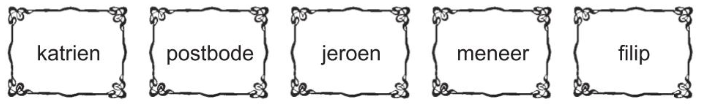 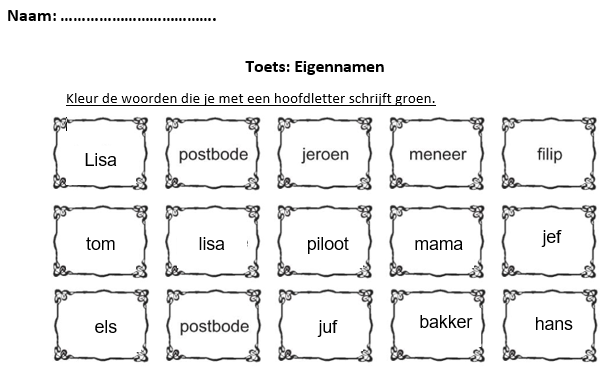 